休日開局報告書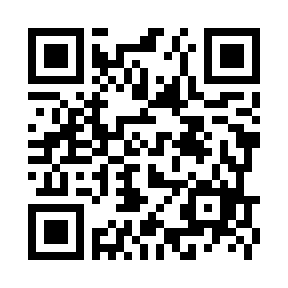 薬局名：　　　　　　　　　　　　　　　　　　　　　　　　　　　　　　所在地：〒　　　　　　　　　　　　　　　　　　　　　　　　　　　　　開局時間中の連絡先電話番号：　　　　　　　　　　　　　　　　　　　　※　休日に医師から処方箋が発行された場合など、緊急性の高い処方箋調剤に対応することができる（開局している）薬局として公表されます。※　前月20日までにご報告ください。※　地域の輪番制に参加している薬局とは表示方法が異なります。報告先ＦＡＸ．０２４－５４９－２２０９年 月 日開局時間備　考【記載例】令和6年4月29日(月・祝)9:00～19:0019:00以降は電話対応